Opener and Exit Ticket WorksheetDirections: Use the space below to write your reflection on the opener for class today. ____________________________________________________________________________________________________________________________________________________________________________________________________________________________________________________________________________________________________________________________________________________________________________________________________________________________________________________________________________________Vocabulary from Opener: Mass incarceration - the imprisonment of a large proportion of a population.Eradicate - destroy completely; put an end to.Resonate - evoke or suggest images, memories, and emotions.Directions: Use the space below to write a poem. Utilize the structure of Claude McKay’s, “If We Must Die”, the information displayed and discussed in the station’s activity, and your own connections to create a poem that responds to how the circumstances of Gilligan’s case are reflected in society today.“If We Must Die” is written in the format abab cdcd efef ggYou will write a poem that is abab cdcd ee (10 lines)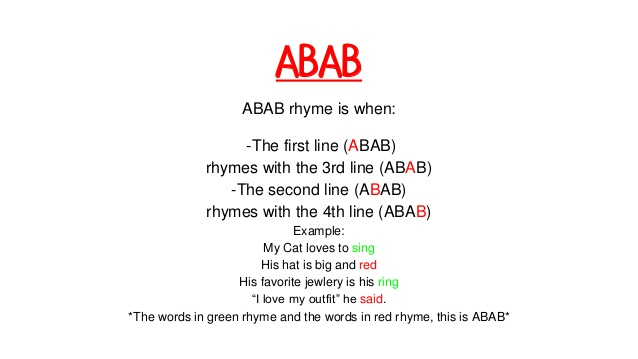 Line 1: ___________________________________________Line 2: ___________________________________________Line 3: ___________________________________________Line 4: ___________________________________________Line 5: ___________________________________________Line 6: ___________________________________________Line 7: ___________________________________________Line 8: ___________________________________________Line 9: ___________________________________________Line 10: __________________________________________